State Resource Team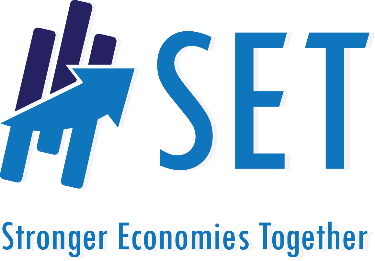 Readiness Assessment SummaryRegion:								Date of Visit:Visitor(s)Check Point #1:  Meeting of Key Partners - Can the region get the partners in the room?How many people came?How many different organizations were represented?Were there any obvious missing partners? (i.e. local government, education, business/industry, economic development)  If so, who was missing?Check Point #2:  Coaches describe SET and outline expectations – Will the region commit to the roles?Were all roles assigned?How many people volunteered?Check Point #3:  Coaches distribute “Are We Ready” assessment followed by debrief with interview guide - How do the regional participants view their readiness?What was the range of scores?What was the average score?What key strengths were discussed?What key concerns were raised?Check Point #4:  Coaches go on tour with members of the regional team - Do coaches hear any concerns that might block the process or strengths that may aid in success?What concerns were raised or observed?What strengths or opportunities were shared or observed?